           宜蘭縣五結鄉學進國民小學 教學活動設計單(授課者填寫） 107.08修訂附錄-3             宜蘭縣五結鄉學進國民小學 教學觀察前會談記錄表   107.08修訂      時間： 111 年  5 月 13 日 14:00    地點： 三孝教室         教學者： 簡淑媛     與談者： 吳淑霞                           宜蘭縣五結鄉學進國民小學  教學觀察紀錄表        107.08修訂一、檢核指標達成度： 二、學生課堂觀察紀實三、回饋與建議事項宜蘭縣五結鄉學進國民小學  校長及教師公開授課自評表(授課者填寫）107.08修訂附錄-6                  宜蘭縣五結鄉學進國民小學 教學觀察後會談記錄表   107.08修訂授課教師姓名：         簡淑媛       　任教科目：    社會         　 上課班級：  三孝             觀   察   者：         吳淑霞                  　觀察日期、節次：  111.5.18                  觀察後會議時間：111年 5  月  18  日 下   午 1 時10 分     紀錄:    簡淑媛               附錄-7                                        宜蘭縣五結鄉學進國民小學                  公開授課學習活動照片(觀課者協助拍攝）    107.08修訂授課教師簡淑媛核心素養社-E-A2敏覺居住地方的社會、自然與人文環境變遷，關注生活問題及其影響，並思考解決方法。社-E-B1透過語言、文字及圖像等表徵符號，理解人類生活的豐富面貌，並能運用多樣的表徵符號解釋相關訊息，達成溝通的目的，促進相互間的理解。社-E-A2敏覺居住地方的社會、自然與人文環境變遷，關注生活問題及其影響，並思考解決方法。社-E-B1透過語言、文字及圖像等表徵符號，理解人類生活的豐富面貌，並能運用多樣的表徵符號解釋相關訊息，達成溝通的目的，促進相互間的理解。社-E-A2敏覺居住地方的社會、自然與人文環境變遷，關注生活問題及其影響，並思考解決方法。社-E-B1透過語言、文字及圖像等表徵符號，理解人類生活的豐富面貌，並能運用多樣的表徵符號解釋相關訊息，達成溝通的目的，促進相互間的理解。社-E-A2敏覺居住地方的社會、自然與人文環境變遷，關注生活問題及其影響，並思考解決方法。社-E-B1透過語言、文字及圖像等表徵符號，理解人類生活的豐富面貌，並能運用多樣的表徵符號解釋相關訊息，達成溝通的目的，促進相互間的理解。授課年級三年孝班核心素養社-E-A2敏覺居住地方的社會、自然與人文環境變遷，關注生活問題及其影響，並思考解決方法。社-E-B1透過語言、文字及圖像等表徵符號，理解人類生活的豐富面貌，並能運用多樣的表徵符號解釋相關訊息，達成溝通的目的，促進相互間的理解。社-E-A2敏覺居住地方的社會、自然與人文環境變遷，關注生活問題及其影響，並思考解決方法。社-E-B1透過語言、文字及圖像等表徵符號，理解人類生活的豐富面貌，並能運用多樣的表徵符號解釋相關訊息，達成溝通的目的，促進相互間的理解。社-E-A2敏覺居住地方的社會、自然與人文環境變遷，關注生活問題及其影響，並思考解決方法。社-E-B1透過語言、文字及圖像等表徵符號，理解人類生活的豐富面貌，並能運用多樣的表徵符號解釋相關訊息，達成溝通的目的，促進相互間的理解。社-E-A2敏覺居住地方的社會、自然與人文環境變遷，關注生活問題及其影響，並思考解決方法。社-E-B1透過語言、文字及圖像等表徵符號，理解人類生活的豐富面貌，並能運用多樣的表徵符號解釋相關訊息，達成溝通的目的，促進相互間的理解。教學領域社會領域學習表現-Ⅱ-2 分辨社會事物的類別或先後順序。1b-Ⅱ-1 解釋社會事物與環境之間的關係。-Ⅱ-2 表達對居住地方社會事物與環境的關懷。-Ⅱ-2 分辨社會事物的類別或先後順序。1b-Ⅱ-1 解釋社會事物與環境之間的關係。-Ⅱ-2 表達對居住地方社會事物與環境的關懷。-Ⅱ-2 分辨社會事物的類別或先後順序。1b-Ⅱ-1 解釋社會事物與環境之間的關係。-Ⅱ-2 表達對居住地方社會事物與環境的關懷。-Ⅱ-2 分辨社會事物的類別或先後順序。1b-Ⅱ-1 解釋社會事物與環境之間的關係。-Ⅱ-2 表達對居住地方社會事物與環境的關懷。教學單元五-1 地名的由來學習表現-Ⅱ-2 分辨社會事物的類別或先後順序。1b-Ⅱ-1 解釋社會事物與環境之間的關係。-Ⅱ-2 表達對居住地方社會事物與環境的關懷。-Ⅱ-2 分辨社會事物的類別或先後順序。1b-Ⅱ-1 解釋社會事物與環境之間的關係。-Ⅱ-2 表達對居住地方社會事物與環境的關懷。-Ⅱ-2 分辨社會事物的類別或先後順序。1b-Ⅱ-1 解釋社會事物與環境之間的關係。-Ⅱ-2 表達對居住地方社會事物與環境的關懷。-Ⅱ-2 分辨社會事物的類別或先後順序。1b-Ⅱ-1 解釋社會事物與環境之間的關係。-Ⅱ-2 表達對居住地方社會事物與環境的關懷。教材來源康軒版社會領域第二冊學習內容Ab-Ⅱ-1 居民的生活方式與空間利用，和其居住地方的自然、人文環境相互影響。Cb-Ⅱ-1 居住地方不同時代的重要人物、事件與文物古蹟，可以反映當地的歷史變遷。Ab-Ⅱ-1 居民的生活方式與空間利用，和其居住地方的自然、人文環境相互影響。Cb-Ⅱ-1 居住地方不同時代的重要人物、事件與文物古蹟，可以反映當地的歷史變遷。Ab-Ⅱ-1 居民的生活方式與空間利用，和其居住地方的自然、人文環境相互影響。Cb-Ⅱ-1 居住地方不同時代的重要人物、事件與文物古蹟，可以反映當地的歷史變遷。Ab-Ⅱ-1 居民的生活方式與空間利用，和其居住地方的自然、人文環境相互影響。Cb-Ⅱ-1 居住地方不同時代的重要人物、事件與文物古蹟，可以反映當地的歷史變遷。教學日期111、05、18學習內容Ab-Ⅱ-1 居民的生活方式與空間利用，和其居住地方的自然、人文環境相互影響。Cb-Ⅱ-1 居住地方不同時代的重要人物、事件與文物古蹟，可以反映當地的歷史變遷。Ab-Ⅱ-1 居民的生活方式與空間利用，和其居住地方的自然、人文環境相互影響。Cb-Ⅱ-1 居住地方不同時代的重要人物、事件與文物古蹟，可以反映當地的歷史變遷。Ab-Ⅱ-1 居民的生活方式與空間利用，和其居住地方的自然、人文環境相互影響。Cb-Ⅱ-1 居住地方不同時代的重要人物、事件與文物古蹟，可以反映當地的歷史變遷。Ab-Ⅱ-1 居民的生活方式與空間利用，和其居住地方的自然、人文環境相互影響。Cb-Ⅱ-1 居住地方不同時代的重要人物、事件與文物古蹟，可以反映當地的歷史變遷。教學設備電子書、投影機、布幕電子書、投影機、布幕電子書、投影機、布幕電子書、投影機、布幕電子書、投影機、布幕電子書、投影機、布幕教學活動設計教學活動設計教學活動設計教學活動設計預期學生表現時間評量方式課程名稱:家鄉地名放大鏡一、引起動機1.教師準備海報，畫上地名分類記錄表格。2.老師簡單說明宜蘭縣部分鄉鎮的地名由來。3.想一想，這些地名中，有哪些可能和自然環境特色有關係？有哪些可能和居民活動有關？二、主要活動： 1.老師事先準備好的地名及簡介。 2.老師隨機抽出一張，念出地名，請學生猜想它是哪一類命名方式。 3.老師再念出簡介，請學生說出分類的依據。 4.全班認同後，可將紙條貼在海報上。 5.從海報上具體的地名事例中，讓學生分辨其與自然環境或居民活動之關係，了解家鄉地名的命名方式。三、綜合活動    家鄉地名的命名方式有很多，主要和自然環境或居民活動有關，了解家鄉地名的由來，可以幫助我們更加認識家鄉，進而關懷家鄉。課程名稱:家鄉地名放大鏡一、引起動機1.教師準備海報，畫上地名分類記錄表格。2.老師簡單說明宜蘭縣部分鄉鎮的地名由來。3.想一想，這些地名中，有哪些可能和自然環境特色有關係？有哪些可能和居民活動有關？二、主要活動： 1.老師事先準備好的地名及簡介。 2.老師隨機抽出一張，念出地名，請學生猜想它是哪一類命名方式。 3.老師再念出簡介，請學生說出分類的依據。 4.全班認同後，可將紙條貼在海報上。 5.從海報上具體的地名事例中，讓學生分辨其與自然環境或居民活動之關係，了解家鄉地名的命名方式。三、綜合活動    家鄉地名的命名方式有很多，主要和自然環境或居民活動有關，了解家鄉地名的由來，可以幫助我們更加認識家鄉，進而關懷家鄉。課程名稱:家鄉地名放大鏡一、引起動機1.教師準備海報，畫上地名分類記錄表格。2.老師簡單說明宜蘭縣部分鄉鎮的地名由來。3.想一想，這些地名中，有哪些可能和自然環境特色有關係？有哪些可能和居民活動有關？二、主要活動： 1.老師事先準備好的地名及簡介。 2.老師隨機抽出一張，念出地名，請學生猜想它是哪一類命名方式。 3.老師再念出簡介，請學生說出分類的依據。 4.全班認同後，可將紙條貼在海報上。 5.從海報上具體的地名事例中，讓學生分辨其與自然環境或居民活動之關係，了解家鄉地名的命名方式。三、綜合活動    家鄉地名的命名方式有很多，主要和自然環境或居民活動有關，了解家鄉地名的由來，可以幫助我們更加認識家鄉，進而關懷家鄉。課程名稱:家鄉地名放大鏡一、引起動機1.教師準備海報，畫上地名分類記錄表格。2.老師簡單說明宜蘭縣部分鄉鎮的地名由來。3.想一想，這些地名中，有哪些可能和自然環境特色有關係？有哪些可能和居民活動有關？二、主要活動： 1.老師事先準備好的地名及簡介。 2.老師隨機抽出一張，念出地名，請學生猜想它是哪一類命名方式。 3.老師再念出簡介，請學生說出分類的依據。 4.全班認同後，可將紙條貼在海報上。 5.從海報上具體的地名事例中，讓學生分辨其與自然環境或居民活動之關係，了解家鄉地名的命名方式。三、綜合活動    家鄉地名的命名方式有很多，主要和自然環境或居民活動有關，了解家鄉地名的由來，可以幫助我們更加認識家鄉，進而關懷家鄉。學生能專心聽講，回答提問40分鐘口頭回答讀懂資料能清楚分類參考資料:康軒社會科教師手冊參考資料:康軒社會科教師手冊參考資料:康軒社會科教師手冊參考資料:康軒社會科教師手冊參考資料:康軒社會科教師手冊參考資料:康軒社會科教師手冊參考資料:康軒社會科教師手冊觀課者吳淑霞吳淑霞觀課領域社會授課教師   簡淑媛觀課年/班三孝教學單元或名稱教學單元或名稱家鄉地名放大鏡家鄉地名放大鏡家鄉地名放大鏡觀課時間 111年5月18 日  上午第一節 111年5月18 日  上午第一節 111年5月18 日  上午第一節層面檢核重點項目(可依授課狀況自訂其他項目)檢核重點項目(可依授課狀況自訂其他項目)達成度達成度達成度達成度文字敘述層面檢核重點項目(可依授課狀況自訂其他項目)檢核重點項目(可依授課狀況自訂其他項目)值得推薦大致不錯有待調整未呈現文字敘述A課程與教學A1學習目標能清楚呈現ˇ節奏緩慢，讓學生能仔細學習，慢慢弄清章捷目標A課程與教學A2學習情境能適當設計ˇ節奏緩慢，讓學生能仔細學習，慢慢弄清章捷目標A課程與教學A3教學節奏能流暢掌握ˇ節奏緩慢，讓學生能仔細學習，慢慢弄清章捷目標A課程與教學A4節奏緩慢，讓學生能仔細學習，慢慢弄清章捷目標A課程與教學A5節奏緩慢，讓學生能仔細學習，慢慢弄清章捷目標B班級經營B1秩序常規能有效維持ˇ班上秩序良好，老師不須走動，只要站在台上，即可看到全部學生的反應。B班級經營B2學生表現能給予增強ˇ班上秩序良好，老師不須走動，只要站在台上，即可看到全部學生的反應。B班級經營B3走動並關照多數學生ˇ班上秩序良好，老師不須走動，只要站在台上，即可看到全部學生的反應。B班級經營B4班上秩序良好，老師不須走動，只要站在台上，即可看到全部學生的反應。B班級經營B5班上秩序良好，老師不須走動，只要站在台上，即可看到全部學生的反應。 教學活動概述(1)學生參與度 教學活動概述(2)學生參與度教學活動概述(3)學生參與度複習舊經驗，講述地名由來分為自然環境和居民活動。□高度參與ˇ中度參與□低度參與老師先讓孩子猜測，再加以解釋，加深孩子的學習印象。ˇ高度參與□中度參與□低度參與根據拿到的地名去分類，屬於哪類的命名依據。ˇ高度參與□中度參與□低度參與一、整堂課學生秩序良好，皆能遵守規矩，能舉手再發言。二、活動設計良好，孩子皆能高度參與教學活動，並能依據課堂所學，作為分類的依據去推測        地名的由來。授課教師簡淑媛觀課日期111  年5 月18日觀課者吳淑霞教學年/班三孝教學領域教學單元社會領域五-1地名的由來社會領域五-1地名的由來社會領域五-1地名的由來學習內容藉由了解地名的由來，更認識家鄉藉由了解地名的由來，更認識家鄉藉由了解地名的由來，更認識家鄉省察與調整(檢視教案、檢核指標達成度、學生課堂觀察紀實與觀課者回饋建議等。)可調整之處可能原因與調整策略可能原因與調整策略省察與調整(檢視教案、檢核指標達成度、學生課堂觀察紀實與觀課者回饋建議等。)學生上課認真，也能回答老師的提問，但知識的獲得較單向，缺少自主學習的機會，也較缺少自我思考、整理、統整的空間讓學生自己去網路上查資料，了解地名的意義，然後在課堂上報告。讓學生自己去網路上查資料，了解地名的意義，然後在課堂上報告。學習目標達成情形由授課者與觀課者的課堂觀察，學生應達到一定的學習目標。由授課者與觀課者的課堂觀察，學生應達到一定的學習目標。由授課者與觀課者的課堂觀察，學生應達到一定的學習目標。授課者自我省思與精進策略應該以宜蘭縣五結鄉的地名為範圍，更貼近學生的生活，學生會更有感覺。應該以宜蘭縣五結鄉的地名為範圍，更貼近學生的生活，學生會更有感覺。應該以宜蘭縣五結鄉的地名為範圍，更貼近學生的生活，學生會更有感覺。觀課者授課教師值得推薦的優點是：1.老師收集許多地名及其由來。2.學生很守秩序，幾乎都能舉手等待老師點名後發言。3.過不斷的詰問，學生須專注聆聽，得體回答，師生雙方互動良好。觀課者授課教師需要調整的地方是：1.要適當地做行間巡視2.如果可以讓學生分組討論，應該會讓他們加深印象。觀課者具體的建議是：觀課者   觀課教師簽名：授課者回應：因為混成教學，除了教室的學生，還須兼顧線上學習的學生，再加上網路不穩定，有點手忙較亂。　　　　　　授課者  授課教師簽名：其他其他決議事項: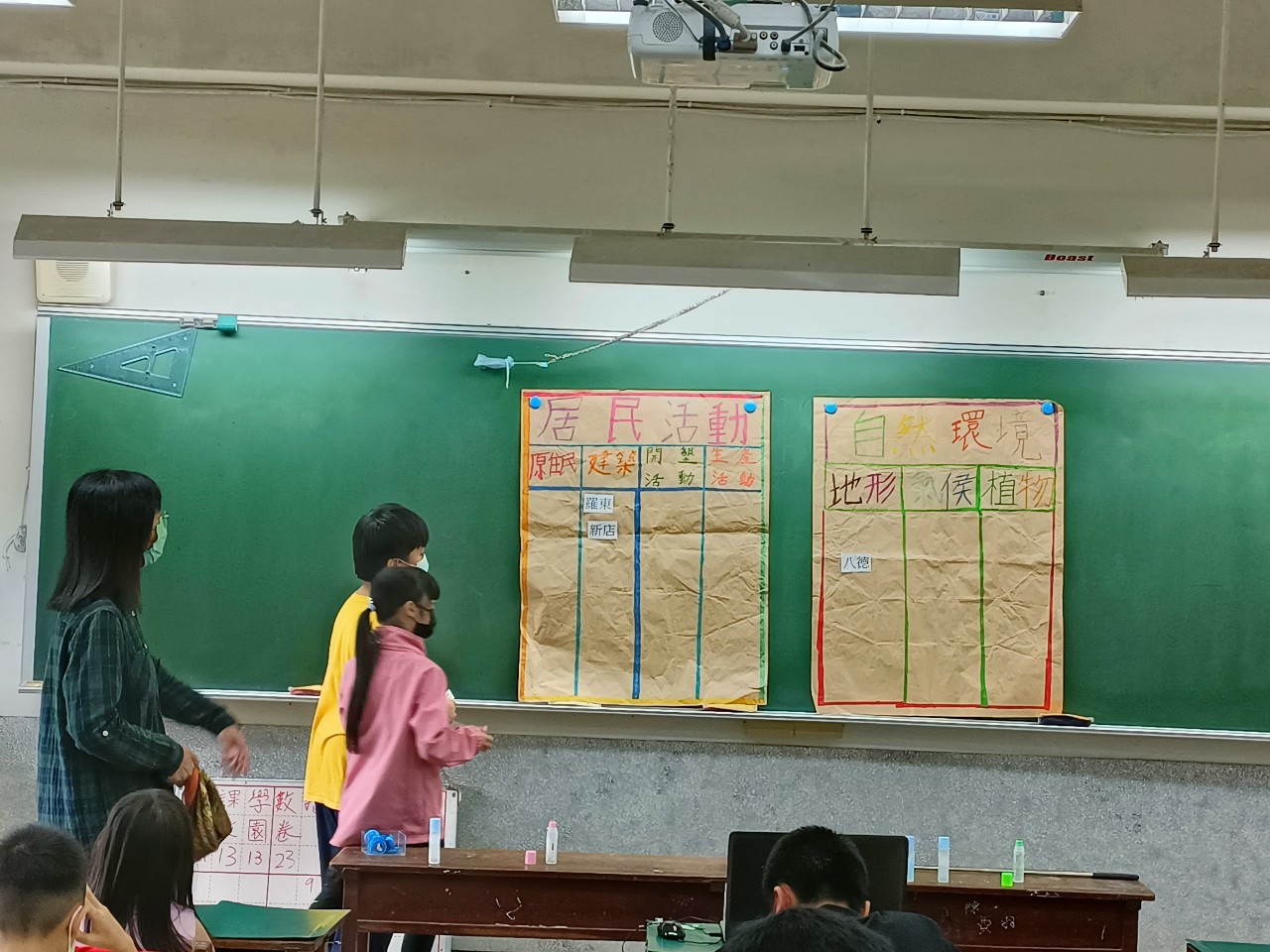 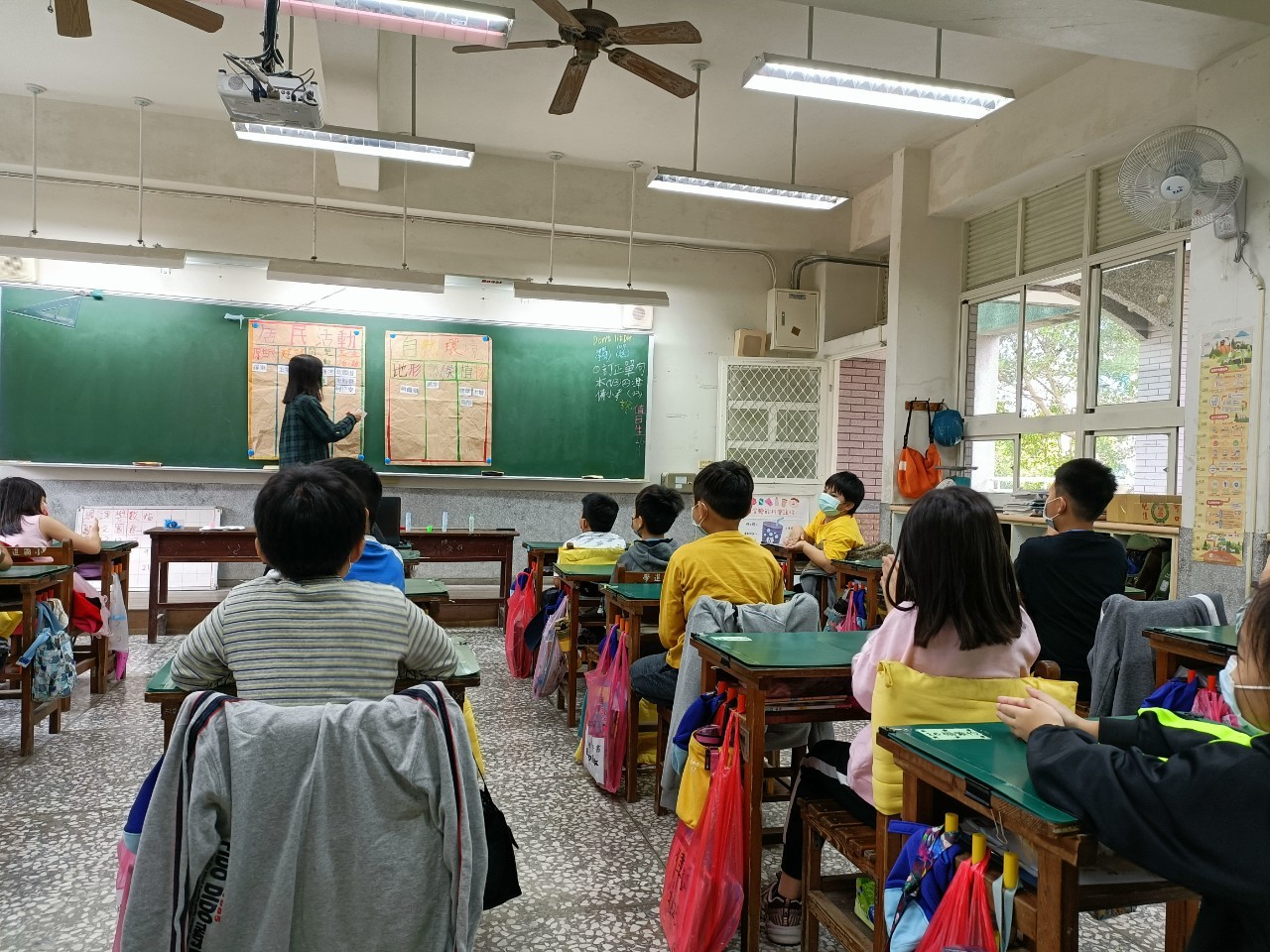 活動1：學生先依照自己的判斷，選擇可能的分類方式   活動2：老師說明地名的意義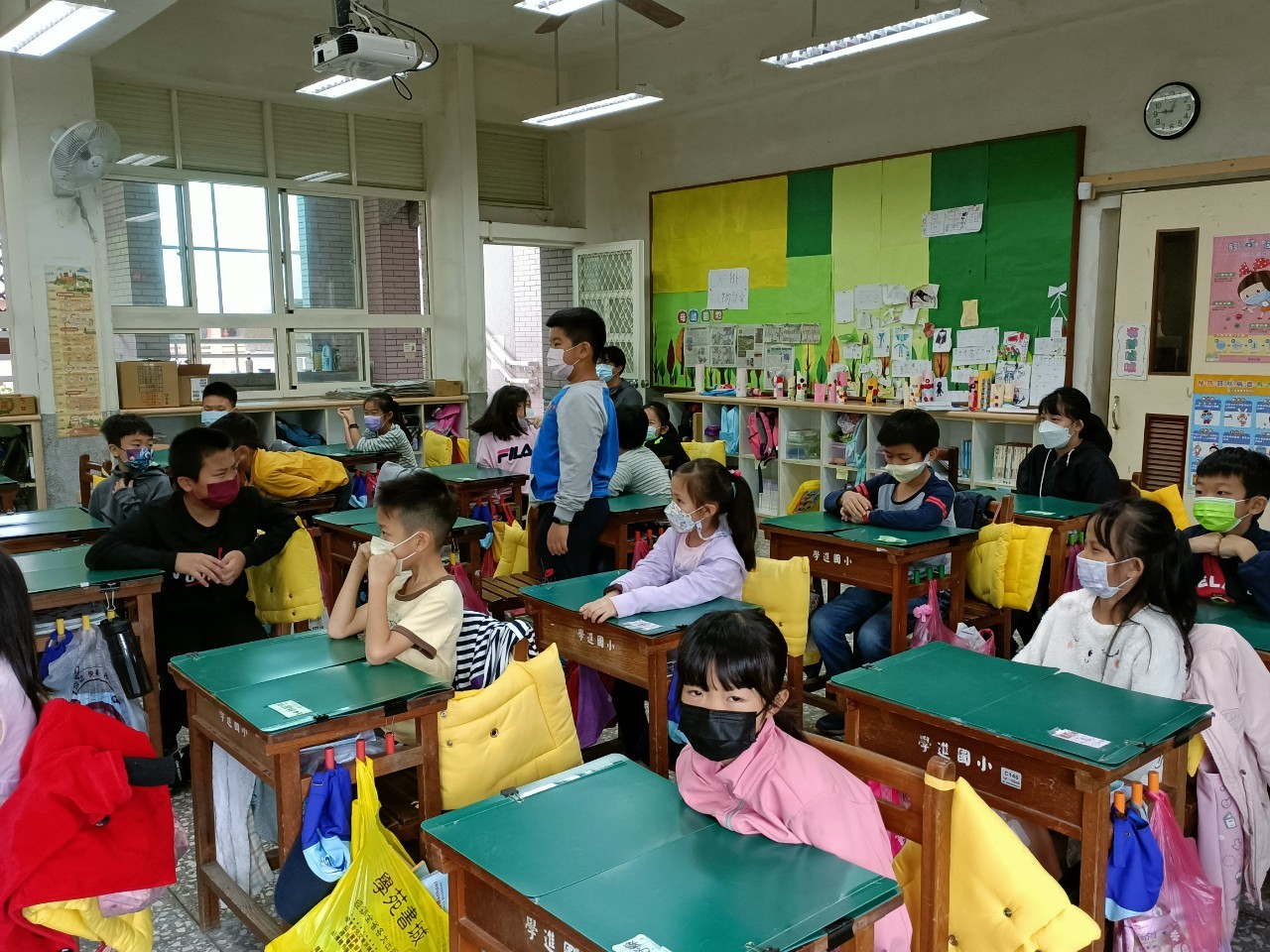 活動3：學生先依照老師的說明，討論分類方式活動4：老師公布正確的分類